ST. BEDE’S CATHOLIC JUNIOR SCHOOLcelebrates life and learning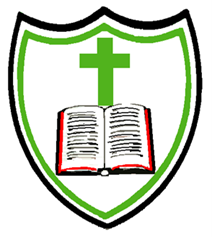 BEHAVIOUR FOR LEARNING POLICYST. BEDE’S CATHOLIC JUNIOR SCHOOLcelebrates life and learningBEHAVIOUR FOR LEARNING POLICYRATIONALESt. Bede’s Catholic Junior School fosters a truly Christian community which works together to facilitate the growth of the whole person, and empowers each individual to experience“life in all its fullness.” (John 10:10)We believe that children strive to reach high standards of behaviour. Low expectations elicit low standards of behaviour.  Therefore, we endeavour to maintain high expectations through a consistent and positive Behaviour for Learning Policy.Behaviour, which has a positive impact on both self and others, is actively sought by each member of the school.  Our chances of success and happiness, both in school and in the future, depend considerably upon the ability to demonstrate self-control and to make responsible choices regarding behaviour.  From a very early age we all make choices about our behaviour, understanding the differences between right and wrong.  Pupils can, and usually do, choose to behave very well in school.  However, when they do behave in an unacceptable way, many are making a conscious decision to do so.  A cornerstone of success is the manner in which we are all involved in ensuring the right choices are available and supported so positive behaviour is the expectation. St. Bede’s Catholic Junior School is committed to creating an environment where exemplary behaviour is at the heart of productive learning. Everyone is expected to maintain the highest standards of personal conduct, to accept responsibility for their behaviour and encourage others to do the same. As members of our community, we adhere to the values of: ‘Respect, Love, and Achieve’.  For these values to lead to a positive environment there has to be co-operation, communication and consistency between pupils, parents/carers, staff and governors.  All members of the school must accept responsibility for their own behaviour and for correcting unacceptable behaviour.  Parents/carers play the most important role in teaching about ways of behaving.  The attitudes, courtesies and disciplined behaviour that children begin at home are reinforced in school.  Positive behaviour is recognised: inappropriate behaviour is dealt with firmly and fairly.  Every opportunity is taken to support self-discipline.     School discipline is regarded as a system of relationships, expectations (practices and procedures), recognition and sanctions designed to promote respect, self-control and co-operation, and develop individuals who are responsible and actively living our chosen values in all aspects of everyday life.     PRINCIPLESAfter consultation with the staff, governors, parents/carers and pupils, the following principles are promoted within St. Bede’s Catholic Junior School:The school community promotes values including honesty, fairness, tolerance and respect for truth and justice, within a caring and nurturing environment;All members of the school community have a right to feel safe and secure (physically and emotionally);All members of the school community have a right to respect and dignity;All members of the school community have a right to learn.The children reviewed and revised the ‘School Rules’ in 2019 and devised simple, easy to remember expectations: ‘We are children of God who Respect, Love and Achieve’PURPOSESt. Bede’s Catholic Junior School expects pupils and staff: to behave in a manner that reflects the principles of the Policy in ways that support everyone’s right to teach and learn, be safe and secure, and be treated with respect in school. This Policy, provides simple, practical procedures for staff and pupils that:Foster the belief that there are no ‘bad’ children, just ‘bad choices’;Recognise behaviour as a form of communication;Encourage pupils to recognise that they can, and should, make ‘good’ choices;Recognise individual behavioural norms and respond appropriately;Promote self-esteem, self-discipline and self-regulation;Teach appropriate behaviour through positive intervention. AIMSAt St. Bede’s Catholic Junior School, we aim to:Provide a safe, caring and nurturing environment where optimum learning takes place;Provide clear guidance for children, staff and parents/carers of expected levels of behaviour;Have consistent expectations and a calm approach; Ensure all adults take responsibility for managing behaviour and follow-up incidents personally;Ensure all adults use consistent language to promote positive behaviour;Use restorative approaches rather than punishments.Celebrating life and learning:To develop a sense of self – discipline and an acceptance of responsibility for one’s own actions acknowledging that the behaviour of each individual has an effect on the behaviour of others;To create conditions for an orderly school which enables effective learning to take place in an atmosphere of care, security and respect within defined boundaries of behaviour;To develop mutual respect between all members of the school;To ensure that standards are consistent and that rewards and repercussions or consequences are fairly applied.School of the Future:To prepare students to take on an effective role in society;To recognise that parents/carers (those with parental responsibility) are central in the school community, being natural and irreplaceable agents in the education of their children;To appreciate the various roles in a modern society, e.g. consumer; parent; adult, etc.To work in positive partnership with parents/carers, governors, support agencies and the wider community;To accept that the context of some children’s lives is not settled nor secure, and that the school may be a sanctuary.EQUALITY STATEMENTSt. Bede’s Catholic Junior School is committed to equality and welcome our duties under the Equality Act 2010.  We carry out our day to day work through our mission statement and values:We try to ensure everyone is treated fairly and with respect.We want to make sure that our school is a safe, secure and stimulating place for everyone.We recognise that people have different needs, and we understand that treating people equally does not always involve treating them all exactly the same. We aim to treat pupils equitably. We recognise that for some pupils, extra support is needed to help them to achieve and be successful.We try to make sure that people from different groups are consulted and involved in our decision, for example through talking with pupils and parents/carers.We aim to make sure that no-one experiences harassment, less favourable treatment or discrimination because of their age; any disability they may have; their ethnicity, colour or national origin; their gender identity or reassignment; their marital or civil partnership status; being pregnant or having recently had a baby; their religion or beliefs; their sexual identity or orientation.  LEGISLATION AND STATUTORY REQUIREMENTSThis policy is based on advice from the Department for Education (DfE) on:Behaviour and discipline in schoolsSearching, screening and confiscation at schoolThe Equality Act 2010Use of reasonable force in schoolsSupporting pupils with medical conditions at school Exclusion GuidanceSpecial educational needs and disability (SEND) code of practicePlanning guide for primary schools following Covid-19In addition, this policy is based on:Section 175 of the Education Act 2002, which outlines a school’s duty to safeguard and        promote the welfare of its pupils Sections 88-94 of the Education and Inspections Act 2006, which require schools to regulate pupils’ behaviour and publish a behaviour policy and written statement of behaviour principles, and give schools the authority to confiscate pupils’ propertyDfE guidance explaining that maintained schools should publish their behaviour policy onlineOFTSTED’s review of sexual abuse in schools and colleges (2021).IMPLEMENTATIONEveryone involved in the life of the school is responsible for the management of behaviour: pupils, parents/carers and staff. Self-belief is central; pupils, parents/carers and teachers believe that we can all behave in a manner that reflects the mission of the school and supports everyone’s right to teach and learn, be safe and be treated with respect in school.A broad, balanced and differentiated curriculum is prerequisite as is the quality of teaching and learning. Staff strive to engage pupils’ interest and promote positive attitudes to learning, thus avoiding disruptive behaviour.  We provide this through:The active involvement of pupils in their own learning;Providing lessons that have clear objectives, understood by pupils and differentiated to meet their specific needs;Using feedback and record keeping as a supportive activity, providing positive and effective feedback to the pupil on their efforts and achievements, signalling that these are valued and that progress matters.The Role of the StaffSchool Staff are defined as any paid member of the school community or any person that the headteacher has temporarily put in charge of pupils such as unpaid volunteers or people accompanying pupils on a school trip. Staff have an important responsibility to model high standards of behaviour when dealing with pupils and each other. They:Create a positive climate with realistic expectations;Emphasise the importance of being valued as an individual;Promote, through example, respect, compassion, honesty and courtesy;Provide a caring and effective learning environment;Encourage relationships based on respect and understanding the needs of others;Ensure fair treatment for all, according to the framework of our Equality Duty;Provide guidance on improving standards of academic and behavioural performance;Repair and rebuild relationships that have temporarily broken down;Respond positively to efforts made by pupils when they are genuinely trying to effect a change in their behaviour;Show appreciation of the efforts and contributions of all.All staff must:Take time to welcome children at the start of the day;Be at the door of their rooms at the start of each session;Always pick up on children who are failing to meet expectations;Always redirect children by referring to ‘Respect, Love and Achieve’. The Headteacher, Assistant Headteachers and SENDCo must:Be a visible presence around the school;Regularly celebrate staff and children whose efforts go ‘Above and Beyond’ expectations; Encourage the use of positive praise, phone calls /notes home and certificates/stickers;Ensure staff training needs are identified and met;Use behaviour records to target and assess interventions;Support teachers, Teaching Assistants and Pastoral Leader in managing children with more complex or challenging behaviours.Members of staff who manage behaviour well:Deliberately and persistently catch children doing the right thing and praise them in front of others; Know their classes/groups well and develop positive relationships with all children;Relentlessly work to build mutual respect;Remain calm and keep their emotion for when it is most appreciated by children; Demonstrate unconditional care and compassion.Children want teachers to:Give them a ‘fresh start’ every lesson;Help them learn and feel confident;Be just and fair;Have a sense of humour.The role of the pupilOur pupils have a central role in the development of their own self-discipline:Through negotiation and discussion pupils are given choices, which help them to develop a sense of responsibility for their own behaviour;Pupils participate in setting their own achievable targets;Pupils are encouraged to discuss their problems in confidence with a member of staff with whom they feel secure, normally in the first instance the class teacher.Expectations for pupils1. Be PunctualArrive at school on timeMake class changes quietly and quickly2. Participate in all Learning to the Best of One’s AbilityHave all necessary equipmentBe organised and ready to begin workTake part in group discussions and projects3. Complete TasksComplete tasks and use learning time wiselyAssume responsibility for incomplete or missed workComplete homework when it is given and hand in on time4. Behave in a Respectful and Courteous MannerUse acceptable language towards everyoneRespect the rights and property of others5. Display appropriate self-controlIn the classroomOn the playground and other outdoor areasDuring school assemblies and other school eventsIn common school areas e.g. the corridors, resource area, stairs etc.Whilst representing the school in off-site activities, residential visits etc.The Role of the Parent/CarerIn the school home-school agreement, expectations are clearly outlined to the parents/carers of prospective students prior to admission to the school.We are specific about the need for a collective approach in developing self-discipline in the children attending the school.  Co-operation and support from parents/carers is sought and is vital if pupils are to be successful;We expect that parents/carers will support the school’s Behaviour for Learning Policy;We expect that parents/carers will support their child by agreeing to discuss any problems that arise;We expect that parents/carers will celebrate, with us, their children’s successes. All pupils and staff have the right to work to potential, free from disruption, abuse or threat.  Therefore, it is the responsibility of all school staff to ensure there is a consistent approach to managing pupil behaviour and that disruptive incidents are effectively prevented and, when necessary, dealt with.The school promotes an ethos of positive behaviour management.  Staff treat pupils with respect and dignity, no matter how trying the circumstances. The cornerstone of good discipline is sound working relationships between staff and pupils.  GUIDELINESWe recognise that clear structure of predictable outcomes have the best impact on behaviour. Our principle sets out the rules, relentless routines and visible consistencies that all children and staff follow. It is based on the research from Paul Dix and his book ‘When the adults change, everything changes’. Good behaviour is recognised sincerely rather than just rewarded. Children are praised publicly and reminded/reprimanded in private.‘’When people talk about behaviour, they obsessively search for the instant solution. Some peddle magic dust or ‘behaviour systems’ that glisten yet quickly fade. Others relentlessly scream for a bigger stick to beat children down with. Both extremes harbour an irresistible idea that there is a short cut to changing behaviour. They sell the lie that you can provoke sustained behavioural change in others without doing much hard work yourself. The truth is that there is no alternative to the hard work: building relationships with those who would rather not, resetting expectations with those who trample them, being relentlessly positive and sustaining a poker face when confronted with challenging behaviour.’’   									   Paul Dix, Pivotal EducationThe school has three simple rules/expectations: ‘Respect, Love and Achieve’ which can be applied to a variety of situations and are taught and modelled explicitly.We also understand that for some children following our behaviour expectations can be beyond their developmental level. In this case, these children will have bespoke Positive Behaviour Plans which may include minor rewards to reinforce positive behaviour.Preventative work is considered preferable to remedial action.  Other school contributions towards the successful management of pupil behaviour are evident in the delivery of a well-managed pastoral support system, constructive partnerships with parents/carers and the involvement of pupils in a varied programme of extra-curricular activities.School discipline is based on the notion that children respond more readily to positive recognition of their good social behaviour rather than bad behaviour being penalised.It is the consistency of approach within the classroom and throughout the school that enables children to learn appropriate social behaviour and self-discipline.Staff take into account the range of individual pupil needs when developing and implementing the Behaviour for Learning Policy.  Whilst maintaining a level of consistency, they do focus on the needs of the pupils experiencing Special Educational Needs (SEND) or disabilities and other groups defined as being vulnerable, e.g. travellers, asylum seekers and refugees and children looked after by the Local Authority. Pupils’ personal circumstances are taken into consideration in the day to day implementation of the Behaviour for Learning Policy.The emphasis is on positive action (recognition and reward) rather than negative action (punishment).  Problems which occur should be dealt with constructively.  Four kinds of discipline are needed to implement this positive approach:Preventative DisciplineThe school values discussed with the children Clear expectations about learningAttractive, orderly classrooms and general surroundings with communication friendly displaysWell planned seating plans, clear labelling, room to moveAccess to resources and equipmentMeeting the needs of pupilsSetting aside an area for ‘time out’Corrective DisciplineWhat to say when a child isn’t completing a task or is disruptiveDeliberately ignoring some behavioursCasual or direct questioningA simple warningDefusing potential conflictRe-stating school’s expectations and valuesGiving simple choices (do this now or we will have to talk about it at break)Taking a pupil aside from the groupUsing ‘time out’The use of logical consequence (the behaviour and the outcome are related)Supportive DisciplineFollowing up a disruption later when the ‘heat’ has subsidedEncouraging pupils whenever possibleRe-establishing a relationship after correcting a pupilDeveloping a behaviour ‘contract’ with a pupil (and parents/carers)Developing a climate of respectBuilding a positive classroom climateApplying a ‘team’ approachSelf-DisciplinePupils taking responsibility for their own actionsCommunity service and other sanctions which reinforce collective responsibility or the need for reparation or compensationThrough 1:1 and individualised inclusion plan (IIP) setting own targets for improved behaviourPractices and procedures have been agreed by parents/carers, pupils, staff and governors and are consistently applied throughout the school. Positive behaviour is consistently reinforced and the staff model appropriate behaviour in their interactions with each other and with pupils.  This is developed through a range of media, all of which have a common aim, to form meaningful relationships; pupil to pupil and teacher to pupil.  Through the values of the school and the curriculum as a whole, in particular the Religious Education and PSHE Education curriculum, the fundamental rights for those in school are reinforced.  RewardsIt is appreciated that most children respond to being rewarded for their achievements. Most children want to recreate the behaviour that results in the reward.  Rewards can be given to individuals, groups or classes. There is a strong emphasis on rewards through a praise system this encourages children to work together in creating a positive classroom atmosphere.Language around BehaviourAt St. Bede’s Catholic Junior School, we understand that a common and consistent use of language around behaviour is essential in creating clear boundaries so all pupils can learn how to behave. Phrases such as ‘kicked off’ or ‘screaming fit’ are unhelpful in these instances and school staff must remain professional and calm at all times. Conversations should follow a script and behaviours should be discussed as the behaviours they are, and not be personal to the child. Conversations around behaviour should be conducted, in the first instance, by the staff member teaching the class/ group.Incidents are logged on CPOMS at the teacher’s discretion.SanctionsIt is acknowledged that a hierarchy of planned sanctions must be scripted (Appendix I) so it provides consistency in dealing with children whose behaviour needs modification.  It is the consistency and inevitability of the consequence that helps the pupil to choose appropriate behaviour.  The intention is to give the children the opportunity to think about the choices that they have in improving their behaviour.    Sanctions are applied, above all, to solicit co-operation.  They must be in proportion to the offences and enable pupils to make reparation, where appropriate.  The way that they are applied must emphasise and foster forgiveness, reconciliation and healing.Sanctions shouldMake it clear that unacceptable behaviour affects others and is taken seriously;Not apply to a whole group for the activities of individuals;Be consistently applied by all staff to help to ensure that children and staff feel supported and secure.It should also be made very clear that it is the behaviour that is unacceptable, and any sanction should address this, not be made personal to the child.Whilst government guidance states that schools reserve the right to issue detentions to pupils who do not comply with expectations, St. Bede’s Catholic Junior School feel that a restorative, rather than punitive approach is more successful.Extreme BehavioursSome children exhibit particular behaviours based on a SEND and/or early childhood experiences and family circumstances. As a school, we recognise that their behaviour is their way of communicating their emotions. We also understand that for many children they need to feel a level of safety before they exhibit extreme behaviours. Where possible, we use our most skilled staff to build relationships with each individual child. These children will have a bespoke ‘Positive Handling Plan’.When dealing with an episode of extreme behaviour, a child may need to be restrained if they or another person is unsafe.  This will only be used as last resort and by trained staff only. Trained staff are:  Mrs. Tiernan (Headteacher); Mrs. Geoghegan (Assistant Headteacher); Mrs. Lloyd-Green (Assistant Headteacher/SENDCo); Mrs. Harrington (Pastoral Leader), Mrs. Bate, Mrs. Kelly and Mrs. Wainwright.The school will record all serious behaviour incidents on CPOMS and any positive handling in the red Behaviour Log which is locked in the filing cabinet in the Headteacher’s Office. Exclusions will occur following extreme incidents at the discretion of the Headteacher. Fixed-term exclusion will be enforced under these conditions:The child needs time to reflect on their behaviour away from school;To give the school time to create a plan which will support the child better;The child being at home will have a positive impact on future behaviour.If these conditions are not met, other options may include an internal seclusion with an Assistant Headteacher or Headteacher.We understand that throughout this process, it is imperative that we explain what is happening and why it is happening to parents/carers and the child. Upon return to school following an exclusion, parents/carers and the child will meet with the Headteacher to create a positive approach for reintegration to the classroom. Physical Attacks on AdultsAt St. Bede’s Catholic Junior School, we take incidents of violence toward staff very seriously. We also understand that staff are the adults in the situation and can use a ‘common sense’ approach to keep themselves and the child safe to manage the situation effectively. Staff can use ‘reasonable measures’ to protect themselves in accordance with our Physical Intervention and Use of Reasonable Force Policy and should call for support if needed. Only staff who have been trained in physical restraint should restrain a child.All staff should report incidents directly to the Headteacher or an Assistant Headteacher. We appreciate these incidents can cause distress for the adults involved, therefore all staff are entitled to take some time away from the classroom to recover their composure. In extreme cases, the member of staff may be allowed to go home by the Headteacher.Whilst incidences of violence towards staff are wholly unacceptable, we must remember that we are a nurturing school that values each child under our care. It is important for us as adults to reflect on the situation and learn from our actions. Children who attack adults may do this for several reasons but as adults we need to still show compassion and care for the child. Exclusion will only happen once we have explored several options and have created a plan around the child.Permanent Exclusion or Out of School TransferExclusion is an extreme step and will only be taken in cases where:Long term misbehaviour is not responding to the strategies and the safety and learning of others is being seriously hindered;The pupil will be considered to have Special Educational Needs and the procedures for meeting those needs are set out in our SEND Policy; The risk to staff and other children is too high;The impact on staff, children and learning is too high.Permanent exclusion will be a last resort and the school will endeavour to work with the family to complete a managed transfer to a more suitable setting. In all instances, what is best for the child will be at the heart of all decisions.Beyond the School GateWhilst this Behaviour for Learning Policy refers mainly to the behaviours of pupils within school premises, the school reserves the right to manage behaviour beyond the school gate.Our Policy covers any inappropriate behaviour when children are:taking part in any school organised or school related activity;travelling to or from school;wearing school uniform;in some way identifiable as a pupil from our school;poses a threat to another pupil or member of the public;could adversely affect the reputation of the school.In the incidences above, the Headteacher may notify the police of any actions taken against a pupil. If the behaviour is criminal or causes threat to a member of the public, the police will always be informed.Out of School BehaviourThe school is committed to ensuring our pupils act as positive ambassadors for us. Taking the above into account, we expect the following:Good behaviour to and from school, on educational visits or during learning opportunities in other schools;Positive behaviour which does not threaten the health, safety or welfare of our pupils, staff, volunteers or members of the public;Reassurance to members of the public about school care and control over pupils in order to protect the reputation of the school;Protection for individual staff and pupils from harmful conduct by pupils of the school when not on the school site;The same behaviour expectations for pupils on the school premises apply to off-site behaviour.Sanctions and Disciplinary Action – Off-Site BehaviourSanctions may be given for poor behaviour off the school premises which undermines any of the above expectations and regardless of whether or not it is an activity supervised directly by school staff. Sanctions may be in the form of withdrawal of privileges, fixed term exclusion or in very serious cases, permanent exclusion. In issuing sanctions, the following will be taken into account:The severity of the misbehaviour;The extent to which the reputation of the school has been affected;Whether pupils were directly identifiable as being a member of our school;The extent to which the behaviour in question could have repercussions for the orderly running of the school and/or might pose a threat to another pupil or member of staff (e.g. bullying another pupil or insulting a member of staff);Whether the misbehaviour was whilst the pupil was taking part in learning opportunities in another school, participating in a sports event (and in any situation where the pupil is acting as an ambassador for the school) which might affect the chances or opportunities being offered to other pupils in the future.ConfiscationThe confiscation of pupil’s property as a disciplinary sanction/consequence provides the staff with the opportunity to create a learning environment which recognises the rights of the other pupils to learn and the responsibility of some not to hinder this.  As with other sanctions, the sanction of confiscation must be applied in a reasonable way and usually with time limits (for example; until the end of the school day).  The teacher is responsible for the confiscated items until they are returned.Searching PupilsSchool staff can search pupils with their consent for any item. Headteachers, and staff acting under the direction of the Headteacher, have the power to search pupils, or their possessions, WITHOUT CONSENT, where they suspect the pupil has a ‘prohibited item’.  These include: knives, weapons, alcohol, tobacco and cigarette papers, stolen items, illegal drugs, fireworks, pornographic material or any item banned by the school. MONITORING AND REVIEWThe Behaviour for Learning Policy is regarded as a matter which lies at the heart of the school, with the assistance of the Governing Body, it is therefore reviewed regularly and its effectiveness monitored.This Policy is brought to the attention of staff, pupils and parents/carers during the induction meeting in Year 3.  It is formally reviewed annually, along with the principles that underpin it, in the light of training and changes in legislation or at the request of a member of the school community.  The Policy is monitored less formally via staff meetings.A copy of this Policy is available in school and on the school’s website.APPENDIX IESSENTIAL INFORMATIONThe staff at St. Bede’s believe that, to a great extent, children learn what they live.  A child who lives with fear learns not to trust, just as a child who lives with generosity learns to share.  We need to create a world for children where they have value, where they are given support tempered with clear guidelines.BEHAVIOUR PATHWAYReminderWarningTime OutFollow up/Reparative ConversationSent to SENDCo/AHT/HTParents phonedParents called to schoolSeclusionExclusionShould you feel, using your professional judgement, a senior member of staff needs to be part of the Follow-up /Reparative Conversation. ADULT STRATEGIES TO DEVELOP EXCELLENT BEHAVIOURIDENITIFY the behaviour we expectExplicitly TEACH behaviourMODEL the behaviour we expect PRACTISE behaviour expectationsNOTICE excellent behaviourCREATE conditions for excellent behaviour.CLASSROOMThe following expectations (rules) are displayed in every classroom. They have been devised by the School Council in conjunction with their respective classes:We are Children of God who:RespectLoveAchieveSt. Bede’s Catholic Junior School is a place of learning, work and play so there must be clearly understood expectations to allow everyone to cooperate successfully, safely and enjoyably and enable everyone to make a positive contribution to school life.AUTHOR:MRS. F. TIERNANAPPROVED BY:GOVERNING BODYAPPROVAL DATE:REVIEWED:ANNUALLYNEXT REVIEW:SEPTEMBER 2024ExpectationsVisible Consistencies‘Above and Beyond’ RecognitionRespectLoveAchieveDaily meet and greetPersistently catching children doing the right thingPicking up on children who are failing to meet expectationsAccompanying children to the playground at the end of every dayPraising in Public (PIP), Reminding/Reprimanding in Private (RIP)Consistent language from adults in schoolVerbal praiseStickersDojo points linked to Visible Learning characteristicsMost Valuable Pupil(s) of the lessonRecognition boardsCertificatesPhone call/text homePostcard homeHeadteacher praiseHouse RewardsShow work to another adultRecommendation to HeadteacherMeritorious BookHeadteacher Award